СОГЛАСОВАНО:________________    ____________________     ________________________________ должность                                 (дата, подпись)                          (расшифровка подписи)________________    ____________________     ________________________________Примечание:1. Подпись руководителя инициатора и визы согласования ставятся на каждой странице заполненного паспорта инвестиционного проекта.2. Паспорт инвестиционного проекта согласовывается руководителем структурного подразделения администрации, уполномоченного в области поддержки инвестиционной деятельности в городе Кировска, а также руководителя структурного подразделения администрации, уполномоченного в сфере архитектуры и градостроительства.3. Виза согласования означает согласие должностного лица с содержанием документа по всем вопросам, проверка которых, входит в его компетенцию. Приложение 1 к постановлению администрации города Кировска от_____________№_____Приложение 1 к постановлению администрации города Кировска от_____________№_____Приложение 1 к постановлению администрации города Кировска от_____________№_____Приложение 1 к постановлению администрации города Кировска от_____________№_____Приложение 1 к постановлению администрации города Кировска от_____________№_____Приложение 1 к постановлению администрации города Кировска от_____________№_____Приложение 1 к постановлению администрации города Кировска от_____________№_____Приложение 1 к постановлению администрации города Кировска от_____________№_____Приложение 1 к постановлению администрации города Кировска от_____________№_____Приложение 1 к постановлению администрации города Кировска от_____________№_____ПАСПОРТПАСПОРТПАСПОРТПАСПОРТПАСПОРТПАСПОРТПАСПОРТПАСПОРТПАСПОРТПАСПОРТПАСПОРТПАСПОРТПАСПОРТПАСПОРТПАСПОРТнового инвестиционного проектанового инвестиционного проектанового инвестиционного проектанового инвестиционного проектанового инвестиционного проектанового инвестиционного проектанового инвестиционного проектанового инвестиционного проектанового инвестиционного проектанового инвестиционного проектанового инвестиционного проектанового инвестиционного проектанового инвестиционного проектанового инвестиционного проектанового инвестиционного проектаНаименование проектаНаименование инициатораПотребность в видах инфраструктуры / ресурсов и мощностяхПотребность в видах инфраструктуры / ресурсов и мощностяхНаименование ресурсаНаименование ресурсаНаименование ресурсаНаименование ресурсаЕд.изм.Мощность всего Мощность всего Статус (обеспечен/не обеспечен), ссылка на ТУСтатус (обеспечен/не обеспечен), ссылка на ТУСтатус (обеспечен/не обеспечен), ссылка на ТУСтатус (обеспечен/не обеспечен), ссылка на ТУПотребность в видах инфраструктуры / ресурсов и мощностяхЭлектроснабжениеЭлектроснабжениеЭлектроснабжениеЭлектроснабжениеПотребность в видах инфраструктуры / ресурсов и мощностяхВодоснабжениеВодоснабжениеВодоснабжениеВодоснабжениеПотребность в видах инфраструктуры / ресурсов и мощностяхВодоотведениеВодоотведениеВодоотведениеВодоотведениеПотребность в видах инфраструктуры / ресурсов и мощностяхв т.ч. ливневая канализацияв т.ч. ливневая канализацияв т.ч. ливневая канализацияв т.ч. ливневая канализацияПотребность в видах инфраструктуры / ресурсов и мощностяхТеплоснабжениеТеплоснабжениеТеплоснабжениеТеплоснабжениеПотребность в видах инфраструктуры / ресурсов и мощностяхГазоснабжениеГазоснабжениеГазоснабжениеГазоснабжениеПотребность в видах инфраструктуры / ресурсов и мощностяхТранспортная инфраструктураТранспортная инфраструктураТранспортная инфраструктураТранспортная инфраструктураПотребность в видах инфраструктуры / ресурсов и мощностяхСети связиСети связиСети связиСети связиПотребность в видах инфраструктуры / ресурсов и мощностяхПотребность в видах инфраструктуры / ресурсов и мощностяхПотребность / периодПотребность / периодЕд.изм.Ед.изм.Ед.изм.201620172018201920202020Потребность в видах инфраструктуры / ресурсов и мощностяхПотребность / периодПотребность / периодЕд.изм.Ед.изм.Ед.изм.201620172018201920202020Потребность в видах инфраструктуры / ресурсов и мощностяхЭлектроснабжениеЭлектроснабжениеПотребность в видах инфраструктуры / ресурсов и мощностяхВодоснабжениеВодоснабжениеПотребность в видах инфраструктуры / ресурсов и мощностяхводоотведениеводоотведениеПотребность в видах инфраструктуры / ресурсов и мощностяхв т.ч. ливневая канализацияв т.ч. ливневая канализацияПотребность в видах инфраструктуры / ресурсов и мощностяхТеплоснабжениеТеплоснабжениеПотребность в видах инфраструктуры / ресурсов и мощностяхГазоснабжениеГазоснабжениеПотребность в видах инфраструктуры / ресурсов и мощностяхТранспортная инфраструктураТранспортная инфраструктураПотребность в видах инфраструктуры / ресурсов и мощностяхСети связиСети связиПотребность в видах инфраструктуры / ресурсов и мощностяхЧисленность работников по состоянию на дату заполнения паспорта, чел.Численность работников по состоянию на дату заполнения паспорта, чел.СредняяСредняяСреднесписочнаяСреднесписочнаяСреднесписочнаяСреднесписочнаяЧисленность работников по состоянию на дату заполнения паспорта, чел.Численность работников по состоянию на дату заполнения паспорта, чел.График создания новых рабочих мест, чел. (показатель средняя численность)График создания новых рабочих мест, чел. (показатель средняя численность)ПериодПериодПериодПериод20162017201820192020ИтогоИтогоГрафик создания новых рабочих мест, чел. (показатель средняя численность)Кол-воКол-воКол-воКол-воГрафик создания новых рабочих мест, чел. (показатель средняя численность)Общая стоимость проекта, 
тыс. руб.Общая стоимость проекта, 
тыс. руб.Общая стоимость проекта, 
тыс. руб.График финансирования проекта, тыс. руб.График финансирования проекта, тыс. руб.Периоддо 2016до 201620162017201820192020ИтогоИтогоГрафик финансирования проекта, тыс. руб.СуммаГрафик финансирования проекта, тыс. руб.Потребность в привлечении средств Фонда (не более 40% от стоимости проекта)Да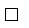 ДаДа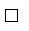 НетНетПотребность в привлечении средств Фонда (не более 40% от стоимости проекта)Потребность в привлечении средств Фонда (не более 40% от стоимости проекта)Форма
(заём, участие в капитале)Форма
(заём, участие в капитале)Форма
(заём, участие в капитале)Потребность в привлечении средств Фонда (не более 40% от стоимости проекта)Сумма, тыс. руб.Сумма, тыс. руб.Сумма, тыс. руб.Потребность в привлечении средств Фонда (не более 40% от стоимости проекта)Срок, летСрок, летСрок, летПотребность в привлечении средств Фонда (не более 40% от стоимости проекта)Отсрочка погашения долга,
летОтсрочка погашения долга,
летОтсрочка погашения долга,
летПотребность в привлечении средств Фонда (не более 40% от стоимости проекта)Источники уплаты процентов на инвестиционной фазеИсточники уплаты процентов на инвестиционной фазеИсточники уплаты процентов на инвестиционной фазеПотребность в привлечении средств Фонда (не более 40% от стоимости проекта)Предлагаемое обеспечениеПредлагаемое обеспечениеПредлагаемое обеспечениеВид обеспеченияВид обеспеченияВид обеспеченияВид обеспеченияРыночная стоимость, тыс. руб.Рыночная стоимость, тыс. руб.Рыночная стоимость, тыс. руб.Потребность в привлечении средств Фонда (не более 40% от стоимости проекта)Предлагаемое обеспечениеПредлагаемое обеспечениеПредлагаемое обеспечениеПотребность в привлечении средств Фонда (не более 40% от стоимости проекта)Предлагаемое обеспечениеПредлагаемое обеспечениеПредлагаемое обеспечениеПотребность в привлечении средств Фонда (не более 40% от стоимости проекта)Предлагаемое обеспечениеПредлагаемое обеспечениеПредлагаемое обеспечениеПотребность в привлечении средств Фонда (не более 40% от стоимости проекта)Потребность в привлечении средств Фонда (не более 40% от стоимости проекта)Руководитель компании-инициатора нового инвестиционного проектаРуководитель компании-инициатора нового инвестиционного проектаРуководитель компании-инициатора нового инвестиционного проектаРуководитель компании-инициатора нового инвестиционного проектаРуководитель компании-инициатора нового инвестиционного проектаРуководитель компании-инициатора нового инвестиционного проектаРуководитель компании-инициатора нового инвестиционного проектаРуководитель компании-инициатора нового инвестиционного проектаРуководитель компании-инициатора нового инвестиционного проектаРуководитель компании-инициатора нового инвестиционного проектаРуководитель компании-инициатора нового инвестиционного проектаРуководитель компании-инициатора нового инвестиционного проектаРуководитель компании-инициатора нового инвестиционного проекта______________________________________________________________________________________________________________________________________________________________________________________________________________________________________________________________________________________________________________________________________________________________________________________________________________________________________________________________________________________________________________________________________________________________________________________________________________________(должность)МП (при наличии)                 (подпись)                 (подпись)                 (подпись)                 (подпись)                 (подпись)                 (подпись) (ФИО)   «____» _______ 201__ г.  (ФИО)   «____» _______ 201__ г.  (ФИО)   «____» _______ 201__ г.  (ФИО)   «____» _______ 201__ г.  (ФИО)   «____» _______ 201__ г.  (ФИО)   «____» _______ 201__ г.  (ФИО)   «____» _______ 201__ г.  (ФИО)   «____» _______ 201__ г. 